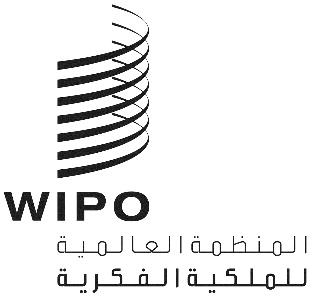 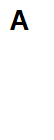 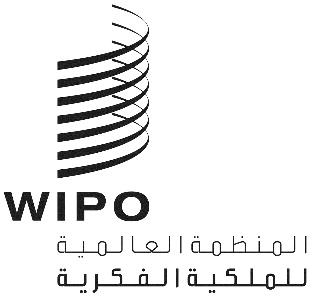 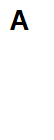 CDIP/27/6 الأصل: بالإنكليزيةالتاريخ: 27 سبتمبر 2021اللجنة المعنية بالتنمية والملكية الفكريةالدورة السابعة والعشرونجنيف، من 22 إلى 26 نوفمبر 2021اقتراح مشروع منقح بشأن الكشف عن الاختراعات التي آلت إلى الملك العام واستخدامهاوثيقة من إعداد الأمانةنظرت اللجنة المعنية بالتنمية والملكية الفكرية (اللجنة) في دورتها السادسة والعشرين في اقتراح المشروع الخاص باستخدام الاختراعات التي آلت إلى الملك العام (الوارد في الوثيقة CDIP/24/16). ولأغراض إثراء المناقشة، وزعت الأمانة مذكرة تكميلية تقدم معلومات إضافية لتلك الواردة في اقتراح المشروع. وقررت اللجنة أنه "ينبغي للأمانة مراجعة اقتراح المشروع، بإدراج المعلومات الواردة في المذكرة التكميلية التي وزعتها الأمانة والتعليقات التي أبدتها الدول الأعضاء، وتقديمه إلى الدورة التالية للجنة التنمية ".ويحتوي مرفق هذه الوثيقة على اقتراح المشروع المنقح المذكور أعلاه.وكمعلومة أساسية، تجدر الإشارة إلى أن إمكانية تنفيذ مشروع متابعة قد ظهرت خلال المناقشات حول تقرير الإنجاز حول استخدام المعلومات الموجودة في الملك العام لأغراض التنمية الاقتصادية (الوارد في الوثيقة CDIP/24/3) خلال الدورة الرابعة والعشرين للجنة. وتعتمد الوثيقة الحالية على نتائج المشروع المذكور.وإن اللجنة مدعوة إلى النظر في مرفق هذه الوثيقة.[يلي ذلك المرفق]التوصيتان 16 و20 من توصيات أجندة التنميةوثيقة المشروعالجدول الزمني للتنفيذمجموع الموارد بحسب النواتجموارد خلاف الموظفين بحسب بند التكلفة1 في حالة فرض قيود على السفر بسبب جائحة كوفيد-19، ستُنظم الندوات التدريبية في شكل افتراضي (انظر القسم 3.2، إجراء التخفيف 3 المقترح). وفي هذه الحالة، ستُراجع المخصصات المتوقعة لهذا النشاط وفقًا لذلك.[نهاية المرفق والوثيقة]الملخصالملخصرمز المشروعDA_16_20_04العنوانالكشف عن الاختراعات التي آلت إلى الملك العام استخدامهاتوصيتا أجندة التنميةالتوصية 16: أخذ حماية الملك العام بعين الاعتبار عند وضع القواعد والمعايير في سياق الويبو والتعمق في تحليل العواقب والمنافع الناتجة عن ملك عام غزير ومفتوح.التوصية 20: النهوض بأنشطة وضع القواعد والمعايير المرتبطة بالملكية الفكرية والداعمة لملك عام متين في الدول الأعضاء في الويبو، بما في ذلك إمكانية إعداد مبادئ توجيهية بإمكانها أن تساعد الدول الأعضاء المهتمة بالموضوع على تحديد المواد التي آلت إلى الملك العام وفقا لأنظمتها القانونية.وصف مقتضب للمشروعيستند اقتراح المشروع إلى نتائج مشروع أجندة التنمية حول استخدام المعلومات الموجودة في الملك العام لأغراض التنمية الاقتصادية، وأنشطة البرنامج الجارية المتعلقة بإقامة مراكز لدعم التكنولوجيا والابتكار وتطوير المراكز القائمة.ويهدف المشروع إلى المساهمة في تعزيز قدرة مراكز دعم التكنولوجيا والابتكار على عرض خدمات تتعلق بالكشف عن الاختراعات التي آلت إلى الملك العام واستخدامها. وسيتحقق ذلك الهدف بتزويد موظفي مراكز دعم التكنولوجيا والابتكار والباحثين وأصحاب الأعمال بأدوات ومعارف إضافية ترتبط بالخطوات التي ينطوي عليها الكشف عن الاختراعات التي آلت إلى الملك العام واستخدامها، مع مراعاة الاحتياجات والظروف المحددة للبلدان النامية.ويتضمن المشروع إعداد مجموعة أدوات تشتمل على أدوات عملية لدعم المفاهيم والعمليات الواردة في الدليلين، "الكشف عن الاختراعات الموجودة في الملك العام - دليل لفائدة المخترعين ورواد الأعمال" و"استخدام الاختراعات التي آلت غلى الملك العام - دليل للمخترعين ورواد الأعمال". وستشمل مجموعة الأدوات، من بين أشياء أخرى، أداة لدعم اتخاذ القرار بشأن ما إذا كان ينبغي المضي قدمًا في مبادرة ابتكار منتج جديد استنادا إلى تقييم حرية التصرف. وسيقوم المشروع أيضًا بإعداد مواد تدريبية جديدة حول استخدام مجموعة الأدوات بفعالية وتنفيذ ندوات تدريبية تجريبية لتنقيح مجموعة الأدوات والمواد التدريبية تلك.القطاع المسؤول عن التنفيذقطاع أنظمة الملكية الفكرية والابتكارالروابط مع القطاعات الأخرى أو مشاريع أجندة التنمية الأخرىقطاع البراءات والتكنولوجيا، وقطاع التنمية الإقليمية والوطنية، وقطاع البنية التحتية والمنصاتالمشروعات: DA_8_01 وDA_8_02 وDA_19_30_31 وDA_16_20_01 وDA_16_20_02 وDA_16_20_03الصلة بالنتائج المرتقبة من البرنامج والميزانية (2022/23)الركيزة الاستراتيجية 3.3: أنشطة ميسّرة في مجالي نقل المعارف وتكييف التكنولوجيا من خلال منصات الويبو وأدواتها القائمة على الملكية الفكرية بغرض التصدي للتحديات العالمية.الركيزة الاستراتيجية 4.4: عدد أكبر من المبتكرين والمبدعين والشركات الصغيرة والمتوسطة والجامعات ومؤسسات البحث والمجتمعات المحلية ممن يستفيدون من الملكية الفكرية بنجاح.مدة المشروع24 شهراًميزانية المشروعإجمالي الميزانية: 80 000 فرنك سويسري (موارد خلاف الموظفين)وصف المشروعالهدفيهدف المشروع إلى المساهمة في تعزيز قدرة مراكز دعم التكنولوجيا والابتكار على عرض خدمات تتعلق بالكشف عن الاختراعات التي آلت إلى الملك العام واستخدامها.استراتيجية التنفيذسيُنفَّذ المشروع عن طريق الأنشطة التالية:ألف.  تم بالفعل إجراء تقييم لتحديد أكثر المناهج فعالية لتقديم التدريب على الأدوات الخاصة بالاختراعات التي آلت إلى الملك العام، ولا سيما استخدام المنصات الإلكترونية ومراعاة أوضاع البلدان النامية واحتياجاتها الخاصة. وتوصل التقييم، من بين أمور أخرى، إلى ضرورة إعداد المواد التدريبية على شكل وحدات تعليمية على أن تشمل العناصر التالية:فيديوهات تعليمية تعرض المفاهيم الأساسية لكل خطوة في عملية البوابات المرحلية؛وثائق التوجيه، التي توضح بالتفصيل كيفية استخدام الأدوات المرتبطة بكل خطوة في عملية البوابات المرحلية؛مجموعات البيانات، التي تشكل أساس التمارين العملية في الندوات الحضورية أو الافتراضية التي يُشرف عليها موجّه.باء.	إعداد مجموعة أدوات بالاستناد إلى المفاهيم والخطوات الرئيسية التي ينطوي عليها الكشف عن الاختراعات التي آلت إلى الملك العام واستخدامها، على النحو المفصَّل في دليلي "الكشف عن الاختراعات الموجودة في الملك العام - دليل لفائدة المخترعين ورواد الأعمال" و"استخدام الاختراعات التي آلت الملك العام - دليل للمخترعين ورواد الأعمال". وستغطي مجموعات الأدوات أربع مراحل لاستحداث المنتجات أو الخدمات وهي التصميم والاختبار والإطلاق وما بعد الإطلاق، وستتضمن أيضا أدوات مثل جداول ونماذج وإرشادات لاستخدام كل أداة بفعالية.وستغطي مجموعة الأدوات الخطوات التالية في عملية "البوابة المرحلية" لتيسير مهمة التحليل واتخاذ القرار بشأن استخدام الاختراعات التي آلت إلى الملك العام لاستحداث منتج جديد:تحليل حرية التصرف؛ميثاق مشروع استحداث منتج جديد؛خطة عمل استحداث منتج جديد؛الإنصات لرأي الزبون؛الميزة التنافسية؛تحليل سلسلة القيمة؛تحليل مواطن القوة والضعف والفرص والأخطار.جيم.   إعداد مواد تدريبية جديدة لمراكز دعم التكنولوجيا والابتكار بناءً على مجموعة الأدوات الخاصة بالكشف عن الاختراعات التي آلت إلى الملك العام واستخدامها. وستتيح المواد التدريبية الأساس لدورة التعلم المختلطة المقدمة على شكل وحدات، حيث ستزود المتعلمين بالمعارف والمهارات اللازمة لاتخاذ قرارات منهجية بشأن مشروعات استحداث منتج جديد، بما في ذلك تقييم ما إذا كان من المحتمل أن يتمتعوا بحرية التصرف فيما يتعلق بالاختراعات التي سيتم دمجها في المنتجات أو الخدمات الجديدة أو القائمة التي تم تحسينها، وتحديد كيفية خلق قيمة من المنتجات أو الخدمات التي دُمجت فيها هذه الاختراعات، والكشف عن المخاطر المحتملة للحصول على قيمة من هذه المنتجات والخدمات ومعالجتها. وستتضمن المواد التدريبية فيديوهات تعليمية ووثائق إرشادية ومجموعات بيانات حُدت من خلال التقييم الموصوف في الفقرة ألف أعلاه.دال.	تنظيم ندوات تدريبية باستخدام المواد التدريبية الجديدة. وستنظَّم الندوات التدريبية لتجربة مجموعات الأدوات والمواد التدريبية، مع تحليل أوضاع البلدان النامية واحتياجاتها الخاصة استنادا إلى التحليل الموصوف في الفقرة ألف أعلاه.وتأخذ الأنشطة المذكورة أعلاه في الاعتبار أوجه عدم اليقين والقيود التي تفرضها جائحة كوفيد-19. ومن ثم، يمكن أن تتم استراتيجية تنفيذ اقتراح المشروع في بيئة هجينة أو افتراضية.المخاطر المحتملة وإجراءات التخفيف من آثارهاالمخاطرة 1: عدم تمتع موظفي مراكز دعم التكنولوجيا والابتكار بالقدرة الكافية لاستخدام المعلومات الواردة في مجموعات الأدوات بفعالية.إجراء التخفيف 2: ستكيَّف مجموعات الأدوات في ضوء تقييم قدرات موظفي مراكز دعم التكنولوجيا والابتكار.المخاطرة 2: عدم بلوغ مراكز دعم التكنولوجيا والابتكار مستوى النضج الكافي لاستحداث وعرض خدمات تتعلق باستخدام الاختراعات التي آلت إلى الملك العام.إجراء التخفيف 2: ستُختار مراكز دعم التكنولوجيا والابتكار التي بلغت مستوى النضج الكافي للمشاركة في هذا المشروع.المخاطرة 3: عدم القدرة على تنظيم الندوات التدريبية حضوريا، بسبب القيود الإضافية المتعلقة بجائحة كوفيد-19.إجراء التخفيف 3: تنظيم الندوات التدريبية بشكل افتراضي. وسيتم إعادة تخصيص النفقات المتوقعة للموظفين وسفر الأطراف الثالثة (موارد خلاف الموظفين) وفقًا لذلك، من أجل ضمان تنظيم حلقات دراسية إضافية.الاستعراض والتقييمالاستعراض والتقييمالجدول الزمني لاستعراض المشروعسيقدَّم تقرير مرحلي سنوي كي تنظر فيه لجنة التنمية.وسيُجرى تقييم ذاتي نهائي فور استكمال المشروع يقدَّم إلى لجنة التنمية.الجدول الزمني لاستعراض المشروعسيقدَّم تقرير مرحلي سنوي كي تنظر فيه لجنة التنمية.وسيُجرى تقييم ذاتي نهائي فور استكمال المشروع يقدَّم إلى لجنة التنمية.التقييم الذاتي للمشروعالتقييم الذاتي للمشروعنواتج المشروعمؤشرات الإنجاز الناجح (مؤشرات النواتج)مجموعات أدوات تغطي المراحل الأربع لاستحداث المنتجات أو الخدمات والكشف عما إذا آل الاختراع إلى الملك العام أو ليس بعدإعداد مجموعات الأدوات ونشرهامواد تدريبية موجَّهة إلى مراكز دعم التكنولوجيا والابتكارإعداد المواد التدريبية لفائدة مراكز دعم التكنولوجيا والابتكارندوات تدريبية تستخدم المواد التدريبية الجديدةتنظيم ندوتين تدريبيتينالنسبة المئوية للمشاركين الذين يفيدون بأن التدريب قد حسَّن معارفهم ومهاراتهم في استخدام الاختراعات التي آلت إلى الملك العام (الهدف: 70%).هدف المشروعمؤشرات النجاح في تحقيق هدف المشروع (مؤشرات النتائج)المساهمة في تعزيز قدرة مراكز دعم التكنولوجيا والابتكار على عرض خدمات تتعلق بالكشف عن الاختراعات التي آلت إلى الملك العام واستخدامها.النسبة المئوية لمراكز دعم التكنولوجيا والابتكار التي شاركت في الندوات التدريبية التي تستخدم المواد التدريبية الجديدة والتي أفادت بأنها: "1" أطلقت خدمات جديدة لتقديم سبل الدعم والإرشاد في إدارة الملكية الفكرية وتسويقها؛ "2" أو عززت الخدمات القائمة الخاصة بتقديم سبل الدعم والإرشاد في إدارة الملكية الفكرية وتسويقها (الهدف: 30%).النشاط20222022202220222023202320232023ف1ف2ف3ف4ف1ف2ف3ف4إعداد مجموعات الأدواتxxإعداد المواد التدريبيةxxxxتنظيم الندوات التدريبيةxx(بالفرنك السويسري)2022202220232023المجموعنواتج المشروعالموظفونخلاف الموظفينالموظفونخلاف الموظفينالمجموعإعداد مجموعات الأدوات-20,000--20,000إعداد المواد التدريبية-20,000-20,00040,000تنظيم الندوات التدريبية---20,00020,000المجموع-40,000-40,00080,000(بالفرنك السويسري)السفر والتدريب والمنحالسفر والتدريب والمنحالسفر والتدريب والمنحالخدمات التعاقديةالخدمات التعاقديةالخدمات التعاقديةالخدمات التعاقديةالخدمات التعاقديةالمجموعالأنشطةبعثات الموظفينأسفار الغيرالتدريب ومنح السفر المتعلقة بهالمؤتمراتالنشرالخدمات التعاقدية الفرديةزمالات الويبوالخدمات التعاقدية الأخرىالمجموعإعداد مجموعات الأدوات-----20,000--20,000إعداد المواد التدريبية-----20,00020,000-40,000تنظيم الندوات التدريبية4,00010,000-6,000----20,000المجموع4,00010,000-6,000-40,00020,000-80,000